Publicado en Madrid el 13/12/2017 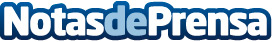 The Locals by Barceló Málaga: la fórmula definitiva para convertir turistas en auténticos malagueñosEl hotel crea un nuevo concepto llamado a revolucionar la forma de viajar de sus huéspedes. The Locals es un servicio pionero que conecta viajeros con los verdaderos insiders de Málaga  para descubrirles todos los planes  que no cuentan las guías de viajeDatos de contacto:Lidia GinerNota de prensa publicada en: https://www.notasdeprensa.es/the-locals-by-barcelo-malaga-la-formula Categorias: Viaje http://www.notasdeprensa.es